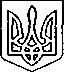 Щасливцевська  сільська  радаВиконавчий  комітетРІШЕННЯ18. 07. 2019 р.				№ 130Про відмову щодо розміщенняоб’єктів виносної/виїзної торгівліРозглянувши заяви громадян щодо розміщення об’єктів виносної/виїзної торгівлі та надані документи, керуючись ст. 28, п.4 Закону України «Про регулювання містобудівної діяльності», ст.30, 31 Закону України «Про місцеве самоврядування в Україні», ВИРІШИВ: 1. Відмовити у розміщенні об’єктів виносної/виїзної торгівлі:1.1. ФОП *** за адресою: ліворуч від входу до б/в «Арабатська стрілка в с. Генічеська Гірка Генічеського району Херсонської області в зв’язку з неможливістю розміщення об’єкту торгівлі.1.2 ФОП *** за адресою: біля вул. Миру, *** в с. Щасливцеве Генічеського району Херсонської області в зв’язку з неможливістю розміщення об’єкту торгівлі.1.3. гр. *** за адресою: біля вул. Азовська,*** в с. Генічеська Гірка Генічеського району Херсонської області в зв’язку з неможливістю розміщення об’єкту торгівлі.2. Контроль за виконанням рішення покласти на в. о. начальника відділу містобудування та архітектури – головного архітектора Щасливцевської сільської ради Борідко М.В.Сільський голова							В. ПЛОХУШКО